CHAPTER 606SCHOOL FINANCE ACT OF 1985(REPEALED)§15601.  Short title(REPEALED)SECTION HISTORYPL 1983, c. 859, §§G2,G4 (NEW). MRSA T. 20-A §15622 (RP). §15602.  Intent(REPEALED)SECTION HISTORYPL 1983, c. 859, §§G2,G4 (NEW). PL 1985, c. 505, §12 (AMD). PL 1987, c. 848, §1 (AMD). PL 1989, c. 875, §E27 (AMD). RR 1991, c. 2, §70 (COR). PL 1991, c. 528, §I7 (AMD). PL 1991, c. 528, §RRR (AFF). PL 1991, c. 591, §I7 (AMD). PL 1991, c. 625, §1 (AMD). PL 1991, c. 625, §5 (AFF). PL 1991, c. 802, §3 (AMD). PL 1993, c. 410, §F5 (AMD). PL 1993, c. 684, §3 (AMD). PL 1995, c. 368, §Y1 (AMD). PL 1997, c. 469, §1 (AMD). PL 1997, c. 643, §D1 (AMD). PL 1999, c. 401, §GG1 (AMD). PL 1999, c. 731, §D1 (AMD). PL 2001, c. 358, §U1 (AMD). PL 2001, c. 559, §D1 (AMD). PL 2001, c. 714, §FF1 (AMD). PL 2003, c. 20, §C2 (AMD). PL 2003, c. 504, §§B2-15 (AMD). PL 2003, c. 688, §§A16,17 (AMD). MRSA T. 20-A §15622 (RP). §15603.  Definitions(REPEALED)SECTION HISTORYPL 1983, c. 859, §§G2,G4 (NEW). PL 1985, c. 248, §1 (AMD). PL 1985, c. 463, §2 (AMD). PL 1985, c. 487, §§4,5 (AMD). PL 1985, c. 737, §A45 (AMD). PL 1985, c. 797, §§56,57 (AMD). PL 1987, c. 523, §§2-4 (AMD). PL 1987, c. 767, §§2-4 (AMD). PL 1987, c. 848, §§2-5 (AMD). PL 1987, c. 850, §§1,5 (AMD). PL 1989, c. 209, §§1,2 (AMD). PL 1989, c. 414, §24 (AMD). PL 1989, c. 466, §§1-3 (AMD). PL 1989, c. 600, §§B2-4 (AMD). PL 1989, c. 885 (AMD). PL 1991, c. 268, §§1-3 (AMD). PL 1991, c. 528, §§E14,15 (AMD). PL 1991, c. 528, §RRR (AFF). PL 1991, c. 591, §§E14,15 (AMD). PL 1991, c. 655, §9 (AMD). PL 1993, c. 410, §§F6-16 (AMD). PL 1993, c. 625, §17 (AMD). PL 1995, c. 560, §K82 (AMD). PL 1995, c. 560, §K83 (AFF). PL 1995, c. 665, §J2 (AMD). PL 1997, c. 787, §§6-9 (AMD). PL 1999, c. 81, §§4,5 (AMD). PL 1999, c. 127, §A34 (AMD). PL 1999, c. 401, §§GG2,JJ1 (AMD). PL 2001, c. 344, §10 (AMD). PL 2001, c. 354, §3 (AMD). PL 2003, c. 314, §1 (AMD). PL 2003, c. 477, §12 (AMD). PL 2003, c. 504, §B16 (AMD). PL 2003, c. 688, §C5 (AMD). PL 2003, c. 689, §B6 (REV). PL 2003, c. 712, §4 (AMD). PL 2005, c. 397, §D3 (REV). MRSA T. 20-A §15622 (RP). §15604.  Notification of actual educational costs; other information; mandatory reports; audit adjustments(REPEALED)SECTION HISTORYPL 1983, c. 859, §§G2,G4 (NEW). PL 1997, c. 326, §3 (AMD). PL 2003, c. 688, §A18 (AMD). PL 2005, c. 397, §D3 (REV). MRSA T. 20-A §15622 (RP). §15605.  Commissioner's recommendation for funding levels; computations; guidelines(REPEALED)SECTION HISTORYPL 1983, c. 859, §§G2,G4 (NEW). PL 1985, c. 797, §58 (AMD). PL 1987, c. 848, §6 (AMD). PL 1989, c. 466, §4 (AMD). PL 1991, c. 528, §E16 (AMD). PL 1991, c. 528, §RRR (AFF). PL 1991, c. 591, §E16 (AMD). PL 1993, c. 410, §KKK1 (AMD). PL 1997, c. 643, §D2 (AMD). PL 1997, c. 724, §1 (AMD). MRSA T. 20-A §15622 (RP). §15606.  Governor's recommendation for funding levels(REPEALED)SECTION HISTORYPL 1983, c. 859, §§G2,G4 (NEW). MRSA T. 20-A §15622 (RP). §15607.  Actions by the Legislature(REPEALED)SECTION HISTORYPL 1983, c. 859, §§G2,G4 (NEW). PL 1987, c. 850, §§2,3,5 (AMD). PL 1989, c. 502, §§C7,C8 (AMD). PL 1989, c. 875, §E28 (AMD). PL 1995, c. 98, §1 (AMD). PL 1997, c. 326, §4 (AMD). PL 1999, c. 401, §GG3 (RPR). PL 1999, c. 731, §YY2 (AMD). PL 2003, c. 688, §A19 (AMD). MRSA T. 20-A §15622 (RP). §15607-A.  Actions by the department(REPEALED)SECTION HISTORYPL 1999, c. 401, §GG4 (NEW). MRSA T. 20-A §15622 (RP). §15608.  Computation of the maximum state-local allocation prior to adjustments(REPEALED)SECTION HISTORYPL 1983, c. 859, §§G2,G4 (NEW). PL 1985, c. 797, §59 (AMD). PL 2005, c. 397, §D3 (REV). MRSA T. 20-A §15622 (RP). §15609.  Computation of maximum local share of the foundation allocation(REPEALED)SECTION HISTORYPL 1983, c. 859, §§G2,G4 (NEW). PL 1987, c. 848, §7 (AMD). PL 1993, c. 410, §F17 (AMD). PL 2003, c. 712, §5 (AMD). MRSA T. 20-A §15622 (RP). §15610.  Computation of state share of the foundation allocation(REPEALED)SECTION HISTORYPL 1983, c. 859, §§G2,G4 (NEW). PL 1989, c. 875, §E29 (AMD). PL 1991, c. 528, §I8 (AMD). PL 1991, c. 528, §RRR (AFF). PL 1991, c. 591, §I8 (AMD). PL 1991, c. 625, §2 (AMD). PL 1991, c. 625, §5 (AFF). PL 2003, c. 688, §A20 (AMD). PL 2003, c. 712, §6 (AMD). MRSA T. 20-A §15622 (RP). §15611.  Computation of local and state shares for debt service(REPEALED)SECTION HISTORYPL 1983, c. 859, §§G2,G4 (NEW). PL 1987, c. 848, §8 (AMD). PL 1993, c. 410, §F18 (AMD). PL 2003, c. 712, §7 (AMD). MRSA T. 20-A §15622 (RP). §15612.  Adjustments to the state share of the foundation allocation(REPEALED)SECTION HISTORYPL 1983, c. 859, §§G2,G4 (NEW). PL 1983, c. 859, §§K6,K7 (AMD). PL 1985, c. 487, §6 (AMD). PL 1985, c. 583 (AMD). PL 1985, c. 797, §60 (AMD). PL 1987, c. 603 (AMD). PL 1987, c. 827, §2 (AMD). PL 1987, c. 850, §§4,5 (AMD). PL 1987, c. 853, §§1,2 (AMD). PL 1987, c. 861, §§16,17 (AMD). PL 1989, c. 502, §§B19-21 (AMD). PL 1989, c. 534, §E3 (AMD). PL 1989, c. 554, §§1-3 (AMD). PL 1989, c. 596, §E2 (AMD). PL 1989, c. 697, §§1-3,5 (AMD). PL 1989, c. 702, §E10 (AMD). PL 1989, c. 875, §§E30-32 (AMD). PL 1989, c. 878, §D7 (AMD). PL 1989, c. 910, §2 (AMD). PL 1989, c. 911, §8 (AMD). PL 1991, c. 528, §I9 (AMD). PL 1991, c. 528, §RRR (AFF). PL 1991, c. 591, §I9 (AMD). PL 1991, c. 625, §3 (AMD). PL 1991, c. 625, §5 (AFF). PL 1993, c. 410, §DDDD1 (AMD). PL 1995, c. 303, §1 (AMD). PL 1997, c. 736, §2 (AMD). PL 1999, c. 401, §§JJ2,3 (AMD). PL 2003, c. 504, §§B17-24 (AMD). PL 2003, c. 688, §B5 (AMD). MRSA T. 20-A §15622 (RP). §15613.  Authorization and schedules of payment of state subsidy; appeals; limitations(REPEALED)SECTION HISTORYPL 1983, c. 859, §§G2,G4 (NEW). PL 1985, c. 789, §§4,9 (AMD). PL 1985, c. 797, §61 (AMD). PL 1987, c. 737, §§C57,C106 (AMD). PL 1987, c. 848, §§9,10 (AMD). PL 1989, c. 6 (AMD). PL 1989, c. 9, §2 (AMD). PL 1989, c. 104, §§C8,C10 (AMD). PL 1989, c. 414, §25 (AMD). PL 1989, c. 524, §§1-3 (AMD). PL 1989, c. 560 (AMD). PL 1989, c. 700, §A73 (AMD). PL 1989, c. 875, §E33 (AMD). PL 1991, c. 71 (AMD). PL 1993, c. 410, §F19 (AMD). PL 1995, c. 427, §2 (AMD). PL 1997, c. 326, §5 (AMD). PL 1997, c. 395, §R1 (AMD). PL 2001, c. 127, §1 (AMD). PL 2001, c. 559, §D2 (AMD). PL 2003, c. 712, §8 (AMD). MRSA T. 20-A §15622 (RP). §15614.  Local appropriations(REPEALED)SECTION HISTORYPL 1983, c. 859, §§G2,G4 (NEW). PL 1999, c. 710, §12 (AMD). PL 2003, c. 474, §§1-3 (AMD). MRSA T. 20-A §15622 (RP). §15615.  Municipal assessment paid to district(REPEALED)SECTION HISTORYPL 1983, c. 859, §§G2,G4 (NEW). MRSA T. 20-A §15622 (RP). §15616.  Special school districts(REPEALED)SECTION HISTORYPL 1983, c. 859, §§G2,G4 (NEW). MRSA T. 20-A §15622 (RP). §15617.  School budget; budget formats(REPEALED)SECTION HISTORYPL 1983, c. 859, §§G2,G4 (NEW). PL 1987, c. 737, §§C58,C59, C106 (AMD). PL 1989, c. 6 (AMD). PL 1989, c. 9, §2 (AMD). PL 1989, c. 104, §§C8,C10 (AMD). PL 1991, c. 429, §6 (AMD). PL 1991, c. 716, §6 (AMD). PL 1993, c. 435, §6 (AMD). PL 1993, c. 435, §7 (AMD). PL 2003, c. 545, §5 (REV). MRSA T. 20-A §15622 (RP). §15618.  Actions on budget(REPEALED)SECTION HISTORYPL 1983, c. 859, §§G2,G4 (NEW). PL 1991, c. 824, §A38 (AMD). MRSA T. 20-A §15622 (RP). §15618-A.  Annual report on educational budgets(REPEALED)SECTION HISTORYPL 1987, c. 669 (NEW). PL 1989, c. 615, §§1,2 (AMD). PL 1999, c. 710, §§13,14 (AMD). PL 2001, c. 471, §A25 (RP). §15619.  Bonds; notes; other(REPEALED)SECTION HISTORYPL 1983, c. 859, §§G2,G4 (NEW). PL 2001, c. 471, §D19 (AMD). MRSA T. 20-A §15622 (RP). §15620.  State allocation payments for school bus purchases(REPEALED)SECTION HISTORYPL 1987, c. 659 (NEW). MRSA T. 20-A §15622 (RP). §15621.  Rulemaking(REPEALED)SECTION HISTORYPL 1989, c. 414, §26 (NEW). PL 1991, c. 268, §4 (AMD). PL 1993, c. 324, §2 (AMD). MRSA T. 20-A §15622 (RP). §15622.  Repeal(REPEALED)SECTION HISTORYPL 2005, c. 2, §D31 (NEW). PL 2005, c. 2, §§D72,74 (AFF). PL 2005, c. 12, §WW18 (AFF). MRSA T. 20-A §15622 (RP). The State of Maine claims a copyright in its codified statutes. If you intend to republish this material, we require that you include the following disclaimer in your publication:All copyrights and other rights to statutory text are reserved by the State of Maine. The text included in this publication reflects changes made through the First Regular and First Special Session of the 131st Maine Legislature and is current through November 1, 2023
                    . The text is subject to change without notice. It is a version that has not been officially certified by the Secretary of State. Refer to the Maine Revised Statutes Annotated and supplements for certified text.
                The Office of the Revisor of Statutes also requests that you send us one copy of any statutory publication you may produce. Our goal is not to restrict publishing activity, but to keep track of who is publishing what, to identify any needless duplication and to preserve the State's copyright rights.PLEASE NOTE: The Revisor's Office cannot perform research for or provide legal advice or interpretation of Maine law to the public. If you need legal assistance, please contact a qualified attorney.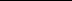 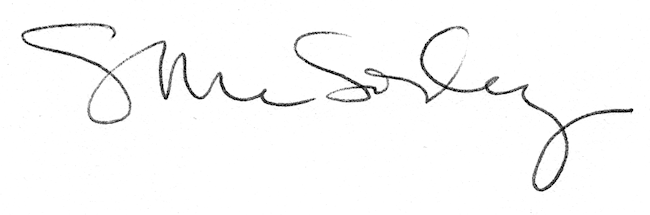 